Pressemitteilung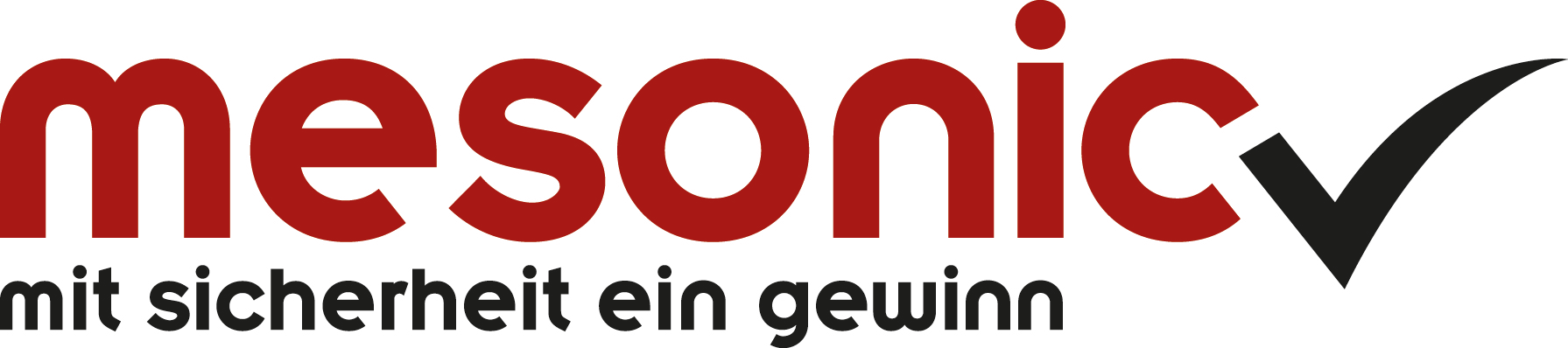 Digitalmesse TWENTY2X - mesonic macht Mittelstand fit für die Zukunft
Wenn die neue B2B-Digitalmesse TWENTY2X vom 17.-19. März 2020 in Hannover an den Start geht, ist auch der Softwarehersteller mesonic mit seinem regionalen Fachhandelspartner S&S Software und Service GmbH dabei. In Halle 7, Stand B18 präsentieren die Mittelstandsexperten praxiserprobte Digitallösungen in der Business-Software WinLine. Die TWENTY2X ist eine neue B2B-Messe im Norden, die vom 17.-19. März 2020 in Hannover erstmals ihre Pforten öffnet. Im Mittelpunkt der Veranstaltung steht die Stärkung der digitalen Wettbewerbsfähigkeit kleiner und mittelständischer Unternehmen. Als Lokalmatador ist auch der im niedersächsischen Scheeßel beheimatete Business-Softwarehersteller mesonic - gemeinsam mit seinem regionalen Fachhandelspartner S&S Software und Service GmbH - mit einem Stand vertreten. Als Komplettanbieter für ERP-, CRM- und PPS-Anwendungen im Mittelstand präsentiert sich mesonic im Themenbereich „Business Management“ in der Halle 7. Am Stand B18 stehen mittelstandserprobte digitale Lösungen in der eigenen Unternehmenssoftware WinLine im Fokus. Unter anderem gehören Tools zur intelligenten Verarbeitung von Eingangsrechnungen dazu, ebenso wie integrierte Collaborationtools für die moderne Unternehmenskommunikation, die die Zusammenarbeit von Teams und Mitarbeiter fördern.„Mit zunehmender Geschwindigkeit werden immer größere Datenmengen erzeugt, Unternehmensabläufe werden komplexer und Entscheidungen müssen schneller denn je gefällt werden. Um mit diesen Entwicklungen schrittzuhalten, ist die Umsetzung digitalisierter Prozesse in mittelständischen Unternehmen unverzichtbar“, ist Peter Behrens, Sales-Verantwortlicher bei mesonic in Deutschland überzeugt. „Wie dies in der Praxis aussehen kann, zeigen wir an ganz konkreten Beispielen, die in vielen Unternehmen einfach umzusetzen sind.“Gemeinsames Ziel von mesonic und S&S ist es, die Verantwortlichen in kleinen und mittelständischen Unternehmen von den Chancen durch die Modernisierung von Geschäftsprozessen zu überzeugen. Damit sowie durch die Entwicklung neuer, digitaler Geschäftsmodelle werden die Wettbewerbsfähigkeit und die Zukunftsfähigkeit von mittelständischen Unternehmen gestärkt, ist das Herstellerunternehmen überzeugt. Über mesonic

mesonic ist der Hersteller der betriebswirtschaftlichen Software WinLine. Das Unternehmen wurde 1978 im österreichischen Mauerbach nahe Wien gegründet. In den nächsten Jahren folgten Niederlassungen in Deutschland (Scheeßel, 1985), den USA (1990) und Italien (Mailand, 2002). mesonic ist einer der führenden Hersteller im deutschsprachigen Raum für ERP-/CRM-/PPS-Komplettlösungen für kleine bis mittelständische Unternehmen. Die Software ist branchenübergreifend einsetzbar und wird weltweit von Unternehmen in allen Branchen von Handel, Dienstleistungen und Industrie sowie in Verbänden und Vereinen genutzt. Die Programme sind ausschließlich Eigenentwicklungen, so dass die einzelnen Softwaremodule aufeinander abgestimmt sind und optimal zusammenarbeiten. Um unternehmens- und branchenspezifische Anforderungen abzudecken, ist die Software anpassbar und kann durch Ergänzungsprogrammierungen individuell erweitert werden. Über 65.000 erfolgreich installierte mesonic Software-Lösungen in 15 Sprachen und über 20 Ländern sprechen für sich. Der Vertrieb erfolgt in Österreich und Deutschland über ein flächendeckendes Netz von rund 280 qualifizierten Fachhandelspartnern. Darüber hinaus sorgen in vielen weiteren Ländern Distributoren für die Betreuung der Kunden vor Ort. Kontakt:Deutschland:			Österreich:Claudia Harth			Yvonne Cijan			Wörter:  283+49-(0)4263-93 90-0 		+43-(0)1-970 30-0			Zeichen (inkl. Leerzeichen): 2286charth@mesonic.com		ycijan@mesonic.comhttp://www.mesonic.com
Weitere Informationen finden Sie auf www.mesonic.com, im Bereich Kontakt, Presse.Belegexemplare erbeten an: 
, Hirschberger Str. 18, 27383 Scheeßel (Deutschland) bzw. 
Yvonne Cijan, Herzog Friedrich-Platz 1, 3001 Mauerbach (Österreich)